HORARIOS 1ºcuatrimestre  - 2021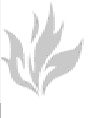 1er AÑO – Instrumentación QuirúrgicaAULA LUNESMARTESMIÉRCOLESJUEVESVIERNESSÁBADO15.00 a 15.45   Anatomía    14 hs. A 15.30 hs Microbiología14hs a 15.30 hsMicrobiología15.45 a 16.30.Teología Dogmática   Anatomía    Fundamentos de Instrumentación IFundamentos de Instrumentación I16.30 a 17:15        Teología Dogmática  Fisiología   Fundamentos de Instrumentación I    Fundamentos de Instrumentación I17.15 a 18.00        Teología Dogmática  Fisiología   Fundamentos de Instrumentación I Anatomía     Fundamentos de Instrumentación I18.00 a 18.45 Elementos de Filosofía  Inglés  Anatomía Anatomía         Fundamentos de Instrumentación I18.45 a 19.30 Elementos de Filosofía Inglés   AnatomíaAnatomía19.30 a 20.15Elementos de Filosofía